শিশু পূজা ধর্ষিত হয়নি, ধর্ষিত হয়েছে মানবতা ও প্রিয় স্বদেশ। আইন সংশোধন করে ধর্ষক সাইফুলের দৃষ্টান্তমূলক শাস্তির বিনম্র আহবান সরকার প্রধানের কাছে।
....................ড. আখতারুজ্জামান।ক’দিন ধরে টক অব দ্যা কান্ট্রিতে পরিণত হয়েছে, বিগত ১৮ অক্টোবর দিনাজপুরের পার্বতীপুরে ৫ বছরের শিশু পূজা ধর্ষণের কাহিণী। ধর্ষক, পূজার পিতৃসম ৪২ বছরের “বড় জ্যাঠা” সাইফুল। দেশে বিদেশে ধর্ষণের কাহিণী নতুন বা বিচ্ছিন্ন কোন ঘটনা নয়; তবে এবারে সাইফুল কর্তৃক শিশু পূজা দাসের ধর্ষণের কাহিনীটি এতটাই হৃদয় বিদারক ও রোমহর্ষক যেটার ভয়াবহতা বর্ণনা করার মত কোন উপযুক্ত প্রতিশব্দ বা বাক্য বা বাক্যাংশ কোন দেশের কোন ভাষার অভিধানে আছে বলে আমার জানা নেই। শিশু পূজা এখন ঢাকা মেডিক্যাল কলেজে চিকিৎসারত এবং পূজার চিকিৎসার সকল দায়ভার গ্রহণ করেছেন মাননীয় প্রধানমন্ত্রী জননেত্রী শেখ হাসিনা। এটা মাননীয় প্রধানমন্ত্রীর বদান্যতা; তাঁকে সাধুবাদ জানানোর ভাষা আমার জানা নেই। সাথে সাথে মাননীয় প্রধানমন্ত্রীর কাছে আমার বিনম্র আহবান আইন সংশোধন করে এই পাপিষ্ঠ কুলাঙ্গারের দৃষ্টান্তমূলক শাস্তি নিশ্চিত করার।ঢাকা মেডিক্যাল কলেজের ডাক্তাররা পর্যন্ত পূজার উপরে চলা নৃশংসতা ও বর্বরতায় স্তম্ভিত হয়েছেন। সাইফুল পূজাকে ধর্ষণ করেই ক্ষান্ত হয়নি, ব্লেড দিয়ে কেটে, সিগারেটের আগুনে পুড়িয়ে ঐ শিশুর শরীর ক্ষত বিক্ষত করেছে; যৌনাঙ্গ ব্লেড দিয়ে কেটে বড় করে ১৮ ঘন্টা ধরে ধর্ষণ করে ওর মনোবাঞ্চা পূরণ করেছে। সাইফুলের এই “বাহাদুরি ও বীরত্বে”(?) হতবাক হয়েছে গোটা দেশ, স্তম্ভিত হয়েছে সমগ্র মানব জাতি ও মনুষ্য সমাজ; ধর্ষিত হয়েছে বাংলাদেশ সহ গোটা নারী সমাজ । একজন পুরুষ হিসেবে আমার পৌরুষত্বকে আজ গলা টিপে হত্যা করতে ইচ্ছে করছে। একজন পুরুষ হিসেবে পূজা সহ গোটা নারী জাতির কাছে লজ্জা ও ক্ষমা ভিক্ষার চাওয়ার ভাষা হারিয়ে ফেলেছি। প্রসঙ্গক্রমে বারবার মনে পড়ছে প্রতিথযশা কবির বিখ্যাত কবিতার ক’টি চরণ :“আমি তোমার সামনে আবার নতজানু হয়েছি, নারী
না, প্রেমে নয়, আশ্লেষে নয়,
ক্ষমা চেয়ে
তোমার দয়া দিয়ে আমার হৃদয় ধুয়ে দেবার প্রার্থনায়
আমার ভেতরে যে পুরুষ তাকে আমি চাবুক মেরে শাসন করেছি
তাকে হাঁটু মুড়ে বসতে বলেছি তোমার সামনে
আমি ক্ষমা চাই, ক্ষমা করে দাও
শুধু আমাকে নয়
সমস্ত পুরুষকে তুমি ক্ষমা কর
আমি আজ সমস্ত পুরুষের হয়ে তোমার ক্ষমাপ্রার্থী।
...............................................
প্রতিদিন কেউ-না-কেউ স্বামী তার স্ত্রীকে পিটিয়ে হত্যা করে
প্রতিদিন কেউ-না-কেউ পশু স্বভাবী কামুক
তোমার মুখে এসিড ছুঁড়ে মারে
প্রতিদিন ১১ বছর বয়সী বালিকাকে
ধর্ষণ করে ১১জন পুরুষ
কেনাবেচা চলছে তোমাকে নিয়ে
যেন তুমি শাকশব্জি
আলুপটল
খাসীর মাংস!!
...................
অক্ষম লজ্জায় আমি তোমার সামনে
অপরাধীর মত দাঁড়িয়ে আছি
আমি পুরুষ
আমাকে ক্ষমা কর"।একজন পুরুষ হিসেবে সত্যিই আমার নিজেকে বড্ড বেশী অপরাধী মনে হচ্ছে। অথচ বীর বাহাদুর(?!) সাইফুল, তার নগ্ন পৌরুষত্বের সবটা কিনা প্রয়োগ করেছে ৫ বছরের নাবালিকা একটা অবুঝ শিশুর উপরে। ধিক! শত ধিক!!পৃথিবীতে এ ধরনের বর্বরতা ও নির্মমতার উদাহরণ বোধকরি খুব বেশী নেই। সাইফুলের এই নৃশংসতার বিচার দ্রুত বিচার ট্রাইবুনালে করার কথা বেশ জোরে শোরে বলেছেন আইনমন্ত্রী ব্যারিস্টার আনিসুল হক। বেশ ভাল কথা। এতে কি হবে সাইফুলের সাজা? যেহেতু ধর্ষিত শিশু পূজা দাস বেঁচে আছে, ফলে সাইফুলও প্রাণ নিয়ে দিব্যি বেঁচে যাবে, ওর সাজা হবে সর্বোচ্চ যাবত জীবন কারাবাস। এই উন্মাদনা ও পাশবিকতার সর্বোচ্চ সাজা হবে যাবত জীবন কারাদণ্ড!! এটা কী মেনে নেয়া যায়? পূজা যদি হতো আপনার আমার মেয়ে বা বোন বা কোন নিকটাত্মীয় তাহলে এই বিচারে কী আমরা খুশি হতাম? 
প্রিয় পাঠক সে বিবেচনার দায়ভার আপনাদের বিবেকের উপরেই ছেড়ে দিলাম!আমি কোন আইনজ্ঞ বা আইন বিশারদ নই, তবে একজন সচেতন মানুষ হিসেবে যা জানি তাতে নারী ও শিশু নির্যাতন দমন আইনের ৯(১) ধারায় ধর্ষণের শাস্তি সম্পর্কে বলা হয়েছে: কোন পুরুষ কোন নারী বা শিশুকে ধর্ষণ করলে তিনি যাবজ্জীবন সশ্রম কারাদণ্ড ভোগ করবেন এবং এর অতিরিক্ত অর্থদণ্ডও তাকে দেয়া যেতে পারে।
তাহলে আমরা বেশ বুঝতে পারছি, সাইফুল যেহেতু এখন নিরাপদ পুলিশ হেফাজতে ,সুতরাং সাইফুলের মৃত্যু ভয় নেই, প্রচলিত আইনে।আবার দ্রুত বিচার ট্রাইব্যুনাল আইন, ২০০২ এ বলা আছে,১৩৫ কার্যদিবসের মধ্যে মামলার বিচার শেষ করতে হবে। তবে এখানেও নানান রকমের আইনী মারপ্যাঁচে পড়ে দ্রুত বিচারও কখনো প্রলম্বিত হয় দীর্ঘদিন। সুপ্রিম কোর্টের আপিল বিভাগের এক রায়ে ১৩৫ কার্যদিবসে দ্রুত বিচার শেষ করার বাধ্যবাধকতা বাতিল করে বলা হয়, মামলার গুরুত্ব বিবেচনা করে সময় বাড়ানো যাবে। ফলে অনেক ক্ষেত্রে দ্রুত শেষ হচ্ছে না “দ্রুত বিচার”। তাই দ্রুত বিচার আইনেও সাইফুলের ভাগ্যে কি আছে আমরা জানিনে।বিচারের বাণী আবার নিরবে কাঁদবে নয় তো? প্রসঙ্গত মনে পড়ছে শিশু তানিয়া ধর্ষণের প্রলম্বিত বিচারের কাহিনী। শিশু তানিয়া ১৯৯৮ সালে ৬ বছর বয়সে ধর্ষণের শিকার হয়েছিল ঢাকা সিএমএম কোর্টের পুলিশ নিয়ন্ত্রণ কক্ষে। তানিয়ার সেই ঘটনার ২০ বছর পার হওয়া সত্ত্বেও আজ পর্যন্ত বিচার শেষ হয়নি। এ অবস্থায় শিশু পূজার ধর্ষণের বিচার কি হবে আমরা জানিনে। তানিয়ার ধর্ষণকারী আজও মুক্ত!! তর্কের খাতিরে না হয় ধরেই নিলাম, ধর্ষক সাইফুলের বিচার কাজ ১৩৫ দিনের মধ্যেই শেষ হবে এবং সর্বোচ্চ শাস্তি হবে যাবত জীবন সশ্রম কারাদণ্ড; তারপর এক সময় ইলেকট্রনিক ও প্রিন্ট মিডিয়াতে দেখা যেতে পারে অনেক কুখ্যাত আসামির মতই সাইফুল জেলে বসে জুব্বা টুপি লাগিয়ে নামাজ কালাম নিয়ে ব্যস্ত আছে এবং আরেকটি কূটকৌশলের অংশ হিসেবে ভাল ব্যবহার দেখিয়ে সাজা কমিয়ে পড়ন্ত জীবনের শেষ ভাগের কোন একটা সময় জেল থেকে বেরিয়ে এসেছে। আবার এক কুক্ষণে দেখা হতে পারে যৌবনা পূজার সাথে তার শ্লীলতাহানির নায়ক সাইফুলের! এটা কল্পকথা নয়! এমনটি হতেও তো পারে?প্রিয় পাঠক আপনারাই বলুন এই নর পাপিষ্ঠের জন্যে যাবত জীবনের এই সাজা কি যথেষ্ট? আমার মত অনেক সংক্ষুব্ধ সচেতন ব্যক্তি সেটা মনে করেন না। আমি মনে করি এই নরপশু যেভাবে নাবালিকা শিশু পূজার শরীর আঘাতে আঘাতে ক্ষত বিক্ষত করেছে, তেমনি ভাবে সাজা দিয়ে সাইফুলের মৃত্যূদণ্ড কার্যকর করা উচিৎ। মৃত্যূর আগে ধারালো অস্ত্র দিয়ে ওর শরীর থেকে রক্ত ঝরানো উচিৎ, ওর যৌনাঙ্গ কেটে ফালি ফালি করা উচিৎ যেন রক্ত ক্ষরণ আর প্রচণ্ড যন্ত্রনায় তার মৃত্যূ নিশ্চিত হয়।আইন সংশোধন করে সাজা বাড়ানোর নজির তো আমাদের মাননীয় প্রধানমন্ত্রীই দেখিয়েছেন।মানবতা বিরোধী অপরাধী কাদের মোল্লার ক্ষেত্রে এই নজির আমরা দেখেছি । জানি এ ধরনের সাজা নিশ্চিত করার উদ্যোগ নিলে আবার হয়ত এক শ্রেণীর তথাকথিত সুশীল সমাজ রব তুলতে পারে এটা আরেক মানবতা বিরোধী কাজ কারণ ডাক্তারী পরিভাষায় এ ধরনের ধর্ষক কে বলে ‘পিডোফাইল’ এবং এরা ‘পিডোফিলিয়া’ বা ‘শিশুধর্ষণেচ্ছুক’ নামক এক ধরনের মানসিক বিকারগ্রস্থ বা রোগগ্রস্থ; তাই এটা তারা ইচ্ছে করে করেনি; সুতরাং এ ধরনের রোগগ্রস্থ মানুষের প্রতি কিঞ্চিৎ অনুকম্পা প্রদর্শন করা আবশ্যক। এটাও না হয় মেনে নিলাম কিন্তু আমরা ভাল করে জানি যে, যখন কোন কুকুর জলাতঙ্ক রোগে ক্ষ্যাপা কুকুরে পরিণত হয়, তখন সেটা গুলি করে মেরে ফেলার নির্দেশ দেন প্রাণি চিকিৎসকেরা; সুতরাং সাইফুলের মত বিকার গ্রস্থদের মেরা ফেলাটাই বাঞ্চণীয় নয় কী?তাই প্রিয় ফেসবুক বন্ধুরা আপনারা আপনাদের উচ্চকিত কন্ঠ উচ্চসিত করুন যেন, ধর্ষক সাইফুলের ধর্ষণ বর্বরতা যেমন বিশ্ব বিবেককে নাড়া দিয়েছে তেমনি ওর দৃষ্টান্তমূলক সাজাও যেন বিশ্ব বিবেককে সেভাবেই নাড়া দিতে পারে । আর এটা করতে পারলেই এ ধরনের অপরাধ প্রবণতা কমে আসবে। সাথে সাথে অপরাপর ধর্ষকের জন্যে সাজা হওয়া উচিৎ নপুংসকতা, তবে সেটা ইন্দোনেশিয়া সরকারের মত কোন রাসায়নিক পদার্থ প্রয়োগের মাধ্যমে নয়, নপুংসকতা করতে হবে এনেসথেসিয়া বিহীন ম্যাক্রো সার্জারীর মাধ্যমে, যাতে সেটার অমানসিক কষ্ট ও যন্ত্রণা ধর্ষকের মনের মণিকোঠায় আমৃত্য বেদনা বিধূর স্মৃতি হয়ে তিল তিল করে ধর্ষককে মৃত্যুর পথে নিয়ে যায়।আমরা সেই সুদিনের প্রতীক্ষায় রইলাম।জানিনে আমাদের সেই প্রত্যাশিত দিন কবে আসবে?=============================================================================নিচে ফেসবুকের পাঠক প্রতিক্রিয়া দেখুন:DrMd Akhtaruzzaman added 2 new photos — feeling upset at Head Post Office Jessore.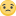 October 29, 2016 · Jessore · Top of FormLikeShow more reactionsCommentShare27 Dilruba Shewly, Raihan Ferdous Auveek and 25 others2 Shares20 CommentsCommentsMd. Akhter Hossain Chowdhury I do agree with you!LikeShow more reactions· Reply · 1· October 29, 2016 at 7:59pmRemoveDrMd Akhtaruzzaman মিতা, অনেক কষ্টে পড়ে রাগে দুঃখে ক্ষোভে অভিমানে এছাড়া আর কোনভাবে আমার প্রতিক্রয়া ব্যক্ত করার কোন কিছু পেলাম না।
তোর আশু সুস্থতা কামনা করছি!LikeShow more reactions· Reply · October 29, 2016 at 8:06pmManageWrite a reply...Nazir Nazir অাখতার-‌তোমার লেখা না পড়্্অিা‌মি একটা রায় সম্প‌র্কে ব‌লে‌ছি। ই‌ন্দো‌নে‌শিয়ায় এটা অাইন হি‌সে‌বে অনু‌মোদন পা‌চ্ছে শিগ্রহLikeShow more reactions· Reply · 1· October 29, 2016 at 8:29pmRemoveNazir Nazir replied · 2 RepliesMd Mohiul Alam স্যার , তথ্যবহুল লেখা হয়েছে। সবার লাইক পাওয়া যাবে।LikeShow more reactions· Reply · 1· October 29, 2016 at 8:29pmRemoveDrMd Akhtaruzzaman ধন্যবাদ মহিউল। ভাল থেক।LikeShow more reactions· Reply · October 29, 2016 at 8:36pmManageWrite a reply...Nazir Nazir এ‌কেবা‌রে অামার সা‌থে তোমার মতামত ১০০০ ই ১০০০ মি‌লে গে‌ছে। অা‌সম ভে‌বে‌ছিলাস বিষয়টা ত‌মি জা‌নো না। অাখতার ব‌লে কথা।LikeShow more reactions· Reply · 1· October 29, 2016 at 8:39pmRemoveDrMd Akhtaruzzaman মারহাবা। মাশাল্লা!Like· Reply · October 29, 2016 at 8:55pmManageWrite a reply...Ataur Rahman This person must be punished exemplaryLikeShow more reactions· Reply · 1· October 29, 2016 at 10:06pmRemoveDrMd Akhtaruzzaman Thanks my dear friend.Like· Reply · October 29, 2016 at 10:07pmManageWrite a reply...Khalil A Khan We wait to see the justice of such barbarian crime.LikeShow more reactions· Reply · 1· October 29, 2016 at 10:17pmRemoveDrMd Akhtaruzzaman Yes friend, we should have to wait until the final judgement but I have showed my reaction as a agiated one.Like· Reply · 1· October 29, 2016 at 10:24pmManageWrite a reply...Md Mofaqkharul Islam Rosul যথার্থ ই লিখেছেন স্যার । দৃষ্টান্তমূলক শাস্তি না হলে এ ধরনের অপরাধের পূনরাবৃত্তি বন্ধ করা যাবে না ।LikeShow more reactions· Reply · 1· October 29, 2016 at 10:34pmRemoveDrMd Akhtaruzzaman স্বাভাবিক শাস্তি দিলে হবে না। ঐ কুলাঙ্গারের জন্যে যাবত জীবন কারাবাস তার জন্য প্রকারন্তরে পুরস্কারেরই নামান্তর!Like· Reply · 1· October 29, 2016 at 10:45pmManageWrite a reply...Ruhul Amin Agreed sir....Expect the state will take immediate & stern action to ensure exemplary punishment of this brutal act.LikeShow more reactions· Reply · 1· October 29, 2016 at 11:23pmRemoveDrMd Akhtaruzzaman We don't know what actions will be taken by the judicial department but voice should be raised as a agaited one. Thanks for comments.Like· Reply · October 29, 2016 at 11:29pmManageRezaul Islam Making the laws the head of this suorer basca should be detached from his body as seen in Saudi Arabia in broad day light.LikeShow more reactions· Reply · 1· October 29, 2016 at 11:30pmRemoveDrMd Akhtaruzzaman দোস্ত সরকারের একজন যুগ্ম সচিব হিসেবে এবারে সবচে ভাল কথা বলেছিস যে সউদি আরবের মত প্রকাশ্যে দিবালোকে ঐ জানোয়ারটার শিরচ্ছেদ করা দরকার।
আমরা আমজনতা সোচ্চার হলে আইন পরিবর্তন হবে।
আইন মানুষের জন্য, মানুষের কল্যাণে।
অনেক অনেক ধন্যবাদ দোস্ সুন্দর কমোন্ট করার জন্যে।Like· Reply · October 29, 2016 at 11:36pmManageWrite a reply...নিগার সুলতানা স্যর আপনার দেয়া স্ট্যাটাসটা আমি পুরাটা পড়েছি। আমি আপনার সাথে একমত। সাইফুলের দৃষ্টান্তমুলক শাস্তি হওয়া উচিত। ভীষন খারাপ লাগলো, আপনার যতখানি কষ্ট হচ্ছে, খারাপ লাগছে, ঠিক ততটাই আমারও কষ্ট হচ্ছে খারাপ লাগছে।LikeShow more reactions· Reply · 1· October 29, 2016 at 11:50pmRemoveDrMd Akhtaruzzaman নিগার সুলতানা,
একজন মেয়ে হিসেবে কষ্টটা তোমার যেমন বেশী তেমনি পুরুষ হিসেবে আমার লজ্জাও তো কম কিছু নয়।
তবে এসব সামাজিক কীটদের যাবত জীবন কারাবাস কোন সাজা নয়। এই পূজা বড় হয়ে যখন জানবে ঐ কুলাঙ্গার বেঁচে আছে তখন এই দেশ জাতি সেটার সেদিন কী জবাব দেবে জানিনে।
লেখাটা পড়ার জন্য ধন্যবাদ।Like· Reply · October 30, 2016 at 12:09amManageWrite a reply...Ashoke Sharma আখতার, অনেক ধন্যবাদ আমার অনুভূতি তোমার এই লেখাটিতে পূর্ন প্রতিফলিত হওয়ায়। নরপশুটির প্রতি চরম ঘৃনা প্রকাশ করে সর্বোচ্চ আমরন সশ্রম কারাদন্ডের শাস্তি কোন কারনেই শিথিল করার সুযোগ না রেখে নিশ্চিত করার দাবী জানাই আমি। ধর্ষক(সাধারন/বিশেষ) সংখ্যা বিবেচনায় যেহেতু, এই ধরনের অতি হিংস্র অপরাধি বিরল, সেজন্য অন্যের জন্য দৃষ্টান্ত স্থাপনের প্রয়োজনীয়তা কম জোরাল। প্রাণদন্ডের মাধ্যমে দীর্ঘ মেয়াদে শাস্তি ভোগের কষ্ট ( অতি আবদ্ধ গন্ডির মধ্যে শাস্তিমুলক শারিরিক পরিশ্রম আর প্রচন্ড মানসিক চাপ বা যন্ত্রনা সহ্য করা ) অর্থাৎ কারাদন্ড লাঘব করা যথাযথ মনে হয়না আমার। প্রতিকূল পরিস্থিতিতে একজন সুস্থ স্বাভাবিক মানুষও অনেক সময় মানসিক যন্ত্রনা থেকে মুক্তির জন্য নিজের মৃত্তু কামনা বা ভুল সিদ্ধান্ত নিয়ে আত্মহত্যা পর্যন্ত করে বসে। এই বিবেচনায় প্রাণদন্ডের চেয়ে কারাদন্ডই বড় শাস্তি । এই নরপিশাচের প্রাণদন্ডের তুলনায় নিশ্চিত আমরন (৮/১০ বছরের যাবজ্জীবন কারাদন্ড নয়) সশ্রম কারাদন্ড দাবি করে অনুকম্পা নয় আমি তার কঠোরতর শাস্তিই চাইছি।LikeShow more reactions· Reply · October 30, 2016 at 1:11amRemoveDrMd Akhtaruzzaman বিশ্বের অনেক দেশে মৃত্যুদণ্ডকে নিরুৎসাহিত করা হয় এজন্যে যে, বিচারের মারপ্যাচে পড়ে একজন নিরপরাধ মানুষের প্রাণ যেতে পারে। সেজন্য অনেক দেশে মৃত্যুদণ্ডের বিধান নেই। কিন্তু মাঝে মাঝে অপরাধীদের অপরাধের তীব্রতা সেই মানবিক দৃষ্টভঙ্গি কে অবদমন করে আমাদের মানসিকতা শাণিত করে মৃত্যুদণ্ড প্রদানের জন্য। আমি এটাও জানি প্রতিটি মুত্যুই একেকটা ফাঁসি। সেজন্য আমি ঐ নরপিশাচের যন্ত্রণাদায়ক মৃত্যুদণ্ডের অাবেদন জানিয়েছি; তার জন্যে স্বাভাবিক ফাঁসিও কম সাজা দেয়া হবে।

আপনার সাথে আমি বিনয়ের সাথে একটু মতদ্বৈততা পোষণ করছি।
তাকে আমৃত্য কারাবাস দেয়ার আগে তাকে যেন আইন করে কঠোর শারীরিক সাজা দেয়া হয়, যেটা সে করেছে শিশু পূজার উপরে।
তার জন্য স্বাভাবিক যাবত জীবনের সশ্রম কারাবাস, তাকে শাস্তি না দেয়ারই নামান্তর।
এ ব্যাপারে আমি কেন গোটা বিবেকবান মানুষ একই কথা বলবেন।Like· Reply · 1· October 30, 2016 at 9:08amManageAshoke Sharma আসলে, কয়েক মিনিটের অতি যন্ত্রনাদায়ক মৃত্তুর চেয়ে দীর্ঘদিনব্যাপী আত্মীয় পরিজন, বন্ধুবান্ধব্‍, সমাজসংসার হতে বিচ্ছিন্ন থেকে শারিরিক ও মানসিক কষ্ট সহ্য করে বেচেঁ থাকতে বাধ্য হওয়ার অনুভূতি আমার কাছে মহামৃত্যুদন্ডের মতই মনে হয়। তাছাড়া, সমাজ সভ্যতাকেতো নিজের অবস্থান ও মর্যাদার কথা ভুলে গেলে চলবে না। তবে, এই ধরনের ব্যাতিক্রমি ক্ষেত্রের বিবেচনায় ১০/১২/১৫ বছরের সশ্রম কারাদন্ডের পর প্রানদন্ড প্রদানের আইন করার কথা বিবেচনা করা যায়। এই মতামত একান্তই আমার নিজস্ব ।Like· Reply · 1· October 30, 2016 at 7:04pm · EditedRemoveDrMd Akhtaruzzaman দাদা, আপনার পরের কথাটুকু বেশ ভাল বলেছেন। একটা নির্দিষ্ট সময় সাজা খাটার পরে প্রাণ হরণ করা যেতে পারে। দুর অতীতে পৃথিবীর বিভিন্ন দেশে অপরাধ বিবেচনা করে নানা ধরনের যন্ত্রণাদায়ক মৃত্যুদণ্ড দেয়া হতো লম্বা সময় ধরে; আবার কখনো বাঘের খাঁচায় ফেলে মৃত্যুদণ্ড দেয়া হতো। 
এসব গুরুতর সাজা রিভাইভ করার বিষয়টি বিবেচনা করা যেতে পারে।
পাপিষ্ট সাইফুল যে কাজ করেছে, ওর জন্য লম্বা সময় ধরে যন্ত্রণাদায়ক মৃত্যুদণ্ড না দেয়া হলো, আমার মেয়ে, বোন সবার সাথে প্রতারণা করা হবে বলে আমার সংক্ষুদ্ধ ও ব্যক্তিগত অভিমত।Like· Reply · October 31, 2016 at 7:16pmManageAshoke Sharma আখতার , ধন্যবাদ এবার আমাকে বোঝার জন্য। সাইফুলের বিবর্তন অসম্পূর্ণ বলে ও পশুত্ব প্রকাশ করেছে। এজন্য আমরা সভ্যরা তাকে অবশ্যই সম্ভাব্য সর্বোচ্চ কষ্টদায়ক শাস্তি দিতে চাই। কিন্তু ওর মত পশুত্ব প্রকাশ করা কি উচিৎ হবে?Like· Reply · 1· October 31, 2016 at 7:37pmRemoveDrMd Akhtaruzzaman "সম্ভাব্য সর্বোচ্চ শাস্তি" কথাটার সাথে আমি একমত, তবে সেটার রকমফেরের ভিন্নতা আসতে পারে।
কার্যত: ভিকটিম পূজা যদি সত্যিই আমার আপনার নিজের মেয়ে হতো তাহলে আমার আপনার দৃষ্টিভঙ্গি কেমন হতো সেটা এখানে অনুমান করা সত্যই কঠিন!
ধর্ষিতা পূজার সাথে আমার দুরতম কোন সম্পর্ক নেই, তা সত্বেও আমার যদি এই রিএ্যাকশন হয় তাহলে ওর মা বাবার রিএ্যাকশনটা কি হতে পারে, সেটাও দৃষ্টান্তমূলক শাস্তির ক্ষেত্র বিবেচ্য বিষয় হতে পারে।Like· Reply · November 1, 2016 at 12:03amManageAshoke Sharma সত্যি বলতে কি এ ক্ষেত্রে পূজার বাবামার কষ্টের অনূভুতি অন্য কারো পক্ষেই অনুভব করা সম্ভব নয়। তবে , তারা অপরাধীর উপযুক্ত শাস্তির আশা নিশ্চই পোষন করেন। যেখানে ৫০০০টি ধর্ষন মামলার বিপরিতে ১০০টিতে অপরাধী শাস্তি পায় , তাও আবার সকল ক্ষেত্রে যথাযথ শাস্তি নয় , সেখানে আমরা আইন পরিবর্তন না শাস্তি নিশ্চিত করা কোনটিতে বেশী গুরুত্ব দেবো সেটি ঠিক করাই বোধকরি বেশী গুরুত্বপূর্ন। আখতার বিষয়টি নিয়ে মত বিনিময়ের সুযোগ দেওয়ায় অনেক ধন্যবাদ।Like· Reply · 1· November 1, 2016 at 4:26pm · EditedRemoveDrMd Akhtaruzzaman দাদা আপনাদের চমৎকার চমৎকার কমেন্টস্গুলো দেখে মনে হচ্ছে আমার লেখাটা সার্থক হয়েছে। আপনার পরে আমার দুজন বন্ধু(ড.নাজির ও কামাল)আরো সুন্দর প্রতিক্রিয়া ব্যক্ত করেছে।
আপনার এ অভিমত সত্য যে, খুব কম ধর্ষকের শাস্তি নিশ্চিত হচ্ছে।।
আইন করা অপেক্ষা আইনের যথাযথ বাস্তবায়ন সবিশেষ জরুরী।
বিচারের বাণী যখন নিভৃতে কাঁদে তখন অনেক বিবেকবান মানুষের মত আমারও মনে হয়, ক্ষেত্র বিশেষে "ক্রস ফায়ার" ভাল ফল বয়ে আনে।
কুলাঙ্গার সাইফুল এখন ক্রস ফায়ারের বলি হলে আমজনতা উল্লাসে ফেটে পড়বে, কিন্তু আইনের পরিভাষায় এ মতামত সমর্থন যোগ্য নয়।Like· Reply · November 2, 2016 at 4:18pm · EditedManageWrite a reply...MD Abul Kashem Dostu , I have gone through the whole feature you written .Your feelings & reaction is absolutely correct . The occurrence that idiot has done is not tolerable & it is inhuman . So a drastic action should be taken against him ..But alas! many of these cases remain fruitless & do not come out into the light of justice.LikeShow more reactions· Reply · 1· October 30, 2016 at 10:34amRemoveDrMd Akhtaruzzaman Dost, this is my question that u raised, we don't know when this judgement will be finished & how the brutal will be pnished?
Thanks for your comments.Like· Reply · October 30, 2016 at 1:38pmManageWrite a reply...Jobaidur Rahman Mamun আমরাও চাই এই ধর্ষকের শাস্তি দ্রুত বিচার ট্রাইবুনালে এ হোক । এবং সেটা অবশ্যই সবোচ্চ ।LikeShow more reactions· Reply · 1· October 30, 2016 at 12:39pmRemoveDrMd Akhtaruzzaman আমরা চাইলে তো আর হবে না, যদি আইন সংশোধন করা না হয়?Like· Reply · October 30, 2016 at 1:39pmManageWrite a reply...Dilruba Shewly I don't want to think about it just get a gun and shoot him...LikeShow more reactions· Reply · 1· October 30, 2016 at 11:47pmRemoveNazir Nazir That means a peaceful death? No he should be allowed to live with punishmentLike· Reply · 2· October 31, 2016 at 8:22amRemoveDrMd Akhtaruzzaman না শিউলি এটা কোন সাজা হলো না।১৮ ঘন্টা ধরে ৫ বছরের শিশুর উপরে যে নির্যাতন নরাধম সাইফুল চালিয়েছে, বিনিময়ে ওকে তিল তিল করে মৃত্যুদণ্ড কার্যকর করার জন্য আমাদের কে সোচ্চার হতে হবে। অথবা জীবন্ত সাইফুল কে বাঘের খাঁচায় ফেলে দিতে হবে।
স্বাভাবিক ফাঁসি ওর জন্যে কম সাজা!Like· Reply · 1· October 31, 2016 at 7:21pmManageDilruba Shewly I agree with you Nazir and Akhtar but I don't agree about longer process punishment because she is still alive! Only 5 years old may be one day she will forget it but news never stops! So after long days again news start while she completely forgot a...See MoreLike· Reply · 1· October 31, 2016 at 9:13pmRemoveDrMd Akhtaruzzaman Yes friend, You r right as per your mental reaction & personsl outlooking. 
But, We have a unanimous similarity in particular point of view that we want the bustard's brutal punishment but the nature of punishment may varied.
Voice should raised against that butcher!Like· Reply · 1· October 31, 2016 at 11:48pmManageNazir Nazir ‌তোমার যু‌ক্তি প‌ড়ে ম‌নে হ‌চ্ছে এটাই ঠিক! কিল হিম না্ও । ON THE OPEN SQUARE BY THROWING STONS. EVERY BODY SHOULD THROUGH ONE STON TO HIS TEETH. JUST BOLDING STAMPSLike· Reply · 1· November 1, 2016 at 9:09amRemoveDilruba Shewly Of courseLike· Reply · 1· November 1, 2016 at 9:25amRemoveWrite a reply...রত্না রায় · Friends with শাহানারা বেগম শেলী haramir pasi chaiLikeShow more reactions· Reply · 1· November 1, 2016 at 11:00amRemoveNazir Nazir অাখতার তোমার লেখা শুধু পুজা‌কে নি‌য়ে নয়। এ লেখার ম‌ধ্যে তু‌মি মানব সভ্যতার যে অংশটুকু তু‌লে ধ‌রেছ তা যুগযুগ ধ‌রে চ‌লে অাস‌লেও এখন তা ভয়াবহ অাকার ধারণ ক‌রে‌ছে। জ্ঞান বু‌দ্ধি হওয়ার পর নাটক সি‌নেমা‌তে এরকম অ‌নেক কা‌হিনী দে‌খে‌ছি। দে‌খেছি ভি‌লে‌নের বাহাদুরী। নায়ক কে দে‌খে‌ছি নির্জা‌তিত কে উদ্ধার কর‌তে। দর্শক/‌শ্রোতা হ‌য়ে নায়ক কে বাহুবা দি‌য়ে ম‌নের গ্লা‌নি দূর ক‌রে‌ছি। এসবই নিছক ম‌নের মাধুরী দি‌য়ে লেখা ক‌বির নাটক ছিল না ম‌নে হয়। পুজা‌কে নি‌য়েও হয়তবা অ‌নেক নাটক হ‌বে জা‌নি। ছি‌নেমা কেহ এখন দে‌খে না তাই নাটকই বল‌ছি। সবাই এখন নি‌জে‌কে নায়ক/না‌য়িকা/‌ভি‌লেন এর মত ভা‌বে। ত‌বে তোমার লেখা যে কো‌নোদিন বই প‌ড়ে মজা পায় না সেও অাকৃষ্ট হ‌বে। কারন বাস্তবতা‌কে এমন স্মূ্্যক্ষ ভা‌বে তু‌লে ধ‌রেছ। স্্সিা‌থে যোগ হ‌য়ে‌ছে বিজ্ঞ মতামত। অা‌মি মনস্থির ‌ক‌রে‌ছি তোমার লেখার একটা সংকলন প্রকাশ করব।LikeShow more reactions· Reply · November 1, 2016 at 5:23pm · EditedRemoveDrMd Akhtaruzzaman নাজির ভাই আপনার কমেন্টস্ পড়ে আমি অভিভূত। আপনাকে ধন্যবাদ জানালে কম হবে তাই আপনাকে সাধুবাদ জানাই। আপনাদের মত বিদগ্ধ পাঠকের সুচিন্তিক মতামতই আমার লেখাকে শাণিত করার অন্যতম অনুসর্গ এবং অনুপ্ররনার উৎস। আমাকে নিয়ে আপনার নিচের অংশটুকু অপূর্ব।

"......... তোমার লেখা যে কো‌নোদিন বই প‌ড়ে মজা পায় না সেও অাকৃষ্ট হ‌বে। কারন বাস্তবতা‌কে এমন স্মূক্ষ ভা‌বে তু‌লে ধ‌রেছ। সাথে যোগ হ‌য়ে‌ছে বিজ্ঞ মতামত। অা‌মি মনস্থির ‌ক‌রে‌ছি তোমার লেখার একটা সংকলন প্রকাশ করব।......."Like· Reply · November 2, 2016 at 4:26pm · EditedManageWrite a reply...Kamal Talukder পুজা ধষি'ত হয়েছে। পুজার বাবা ভিক্ষুক নাকি জমিদার আমার জানার প্রয়োজন নেই; তার বাবা রাজাকার নাকি সেক্টর কমান্ডার তাও আমি জানতে চাইনে; পুজা হিন্দু নাকি মুসলমান এ প্রশ্ন অবান্তর। পুজার পরিচয় সে আশরাফুল মকলুকাত এবং দেশের একজন নাগরিক। কাজেই দেশের নাগরিক হিসেবে পূন' নিরাপত্তা সহকারে বাচার তার অধিকার শতভাগ। 
বন্ধু ডঃ আখতারুজ্জামান যে পরিমান তথ্য-উপাত্তসহ বিষয়টি তুলে ধরেছে তা প্রশংসার দাবীদার। বন্ধু বিচারের যে দাবী ও পদ্ধতির কথা বলেছে আমি তার সঙ্গে ১০০% একমত। এরসঙ্গে আমি আরো যোগ করতে চাই ----
১। ইসলামী শরিয়া অনুযায়ী তার কোমর পয'ন্ত মাটিতে পুতে পাথর ছুরে প্রকাশ্যে মৃত্যুদন্ড কায'কর করা।
২। তবে তার পূবে' তার পেনিস ভোতা কাস্তে দিয়ে একেবারে গোড়ায় কেটে দেওয়া।
৩।ঐ লোকের সমস্ত সম্পদ বাজেয়াপ্ত করে পুজার নামে রেজিষ্ট্রি করে দেওয়া।
কারন অপরাধী যদি দৃষ্টান্তমূলক শাস্তি না পায় তাহলে অপরাধ ঘটতেই থাকবে।
আর শিশু পুজাকে বলছি -------
যারা তোমার প্রাপ্য বিচার বাধাগ্রস্থ করতে চাইবে তাদেরকে তুমি কেয়ামত পয'ন্ত অভিশাপ দিতে থাকো। আর যদি এই বব'রতার সঠিক বিচার না পাও তাহলে আমাদের তুমি ক্ষমা করো আমরা যারা বিচার চাই।LikeShow more reactions· Reply · 1· November 1, 2016 at 8:50pmRemoveDrMd Akhtaruzzaman বন্ধু তোমার হৃদয়গ্রাহী এবং বস্তুনিষ্ঠ কমেন্টস্ করার জন্য ধন্যবাদ নয় সাধুবাদ জানাচ্ছি।
তোর কমেন্টস্ শুধু চমৎকারই নয় বিশ্লেষণধর্মীও বটে। আমার সাথে শতভাগ একমত পোষণ করার সাথে তুমি যে বিষয়গুলো যোগ করেছো, তার সাথে আমিও শতভাগ একমত।
আসলেই মৃত্যুর আগে ভোতা কাস্তে দিয়ে বংশদণ্ডের মাথা থেকে শেষ অব্দি ধীরে ধীরে সার্জারী করতে হবে এনেসথেসিয়া ছাড়া।
আমাদের এই কমেন্টস্ গুলো যার যা সুযোগ আছে সেটা কাজে লাগিয়ে সামাজিক নেটওয়ার্কের মাধ্যম ছড়িয়ে দিতে হবে।
আবারো সাধুবাদ বন্ধু!
আমার লেখার টাচে থাকার সবিশেষ আহবান।
তোমাদের মত বিদগ্ধ পাঠকেরাই আমার লেখাকে শাণিত করার অন্যতম উপকরণ।Like· Reply · November 2, 2016 at 7:03pm · EditedManageWrite a reply...কানিজ তাসনোভা কেটি প্রথমে শুনেই চোখ ভিজে গিয়েছিল অজান্তে ... কিছু বলার নাই ... খুব কষ্ট পেয়েছি ...LikeShow more reactions· Reply · 1· November 3, 2016 at 8:24amRemoveকানিজ তাসনোভা কেটি অনেক ভাল লিখেছেন স্যার ..LikeShow more reactions· Reply · 1· November 3, 2016 at 8:25amRemoveDrMd Akhtaruzzaman লেখাটা পড়েছো এবং পড়ে ভাল লেগেছে জেনে খুশি হলাম।Like· Reply · November 3, 2016 at 3:49pmManageWrite a reply...Abdullah Al Mamun স্যার,,লেখাটা পরলাম। আপনার লেখাগুলো হতে পারে সমাজ বদলের হাতিয়ার। মানুষের বিবেকবোধকে একটু হলেও নাড়া দিবে।ধন্যবাদ স্যার।LikeShow more reactions· Reply · November 29, 2016 at 6:37pmRemoveWrite a comment...